Evaluación Específica de Desempeño del Programa de Inclusión Social (PROSPERA, componente Salud),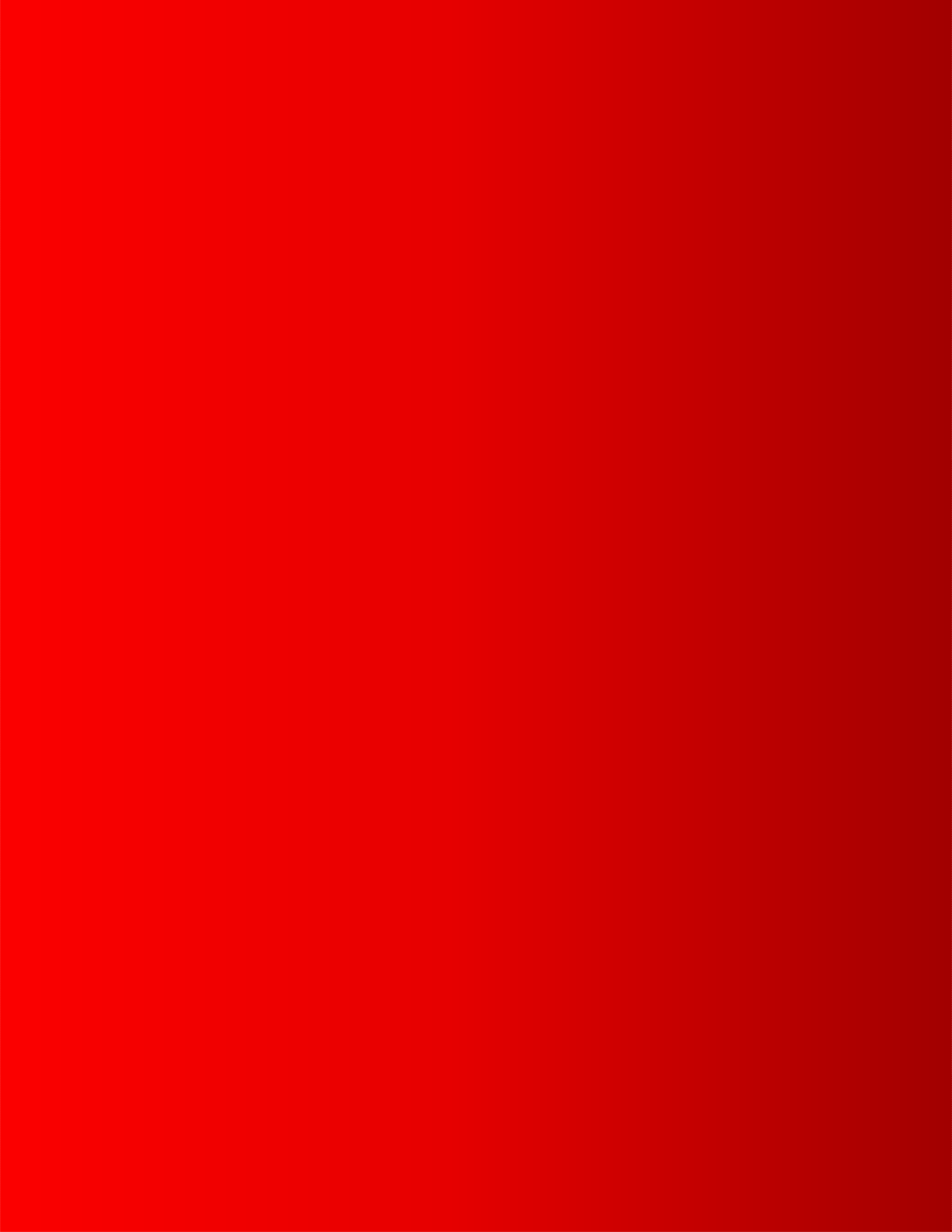 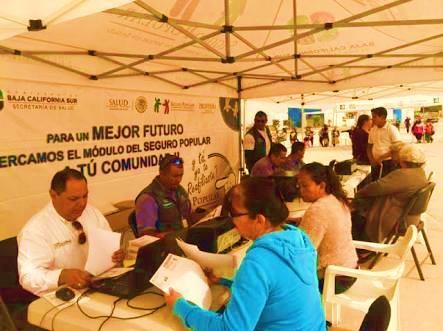 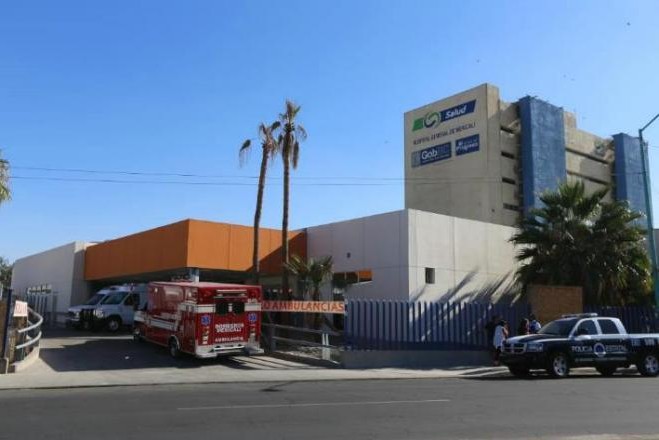 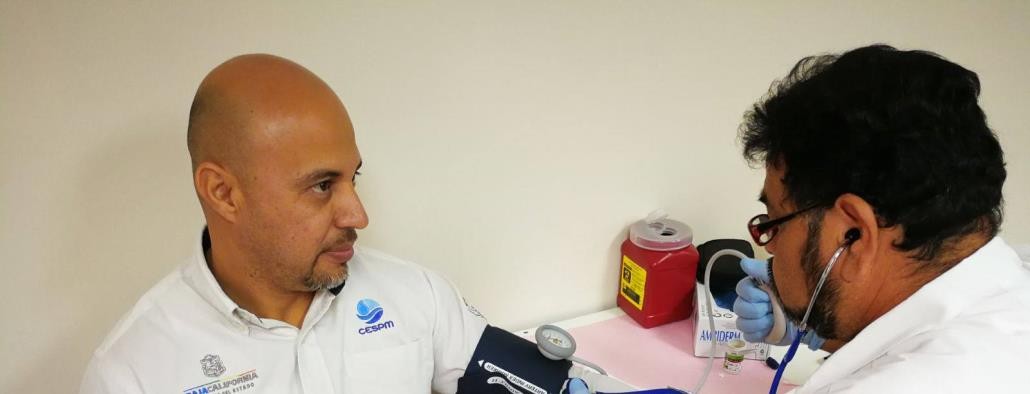 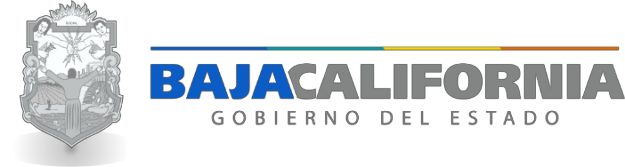 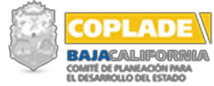 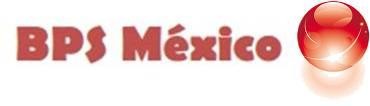 2016Evaluación Específica de Desempeño del Programa de Inclusión Social (PROSPERA, componente Salud), Ejercicio 2016ÍndiceIntroducción	1Metodología	3Objetivo General	3Objetivos Específicos	4Datos generales del Programa de Inclusión Social (PROSPERA,Componente Salud)	5Resultados logrados	11Análisis del cumplimiento de  los  objetivos  establecidos  para  el  ejercicio fiscal 2016	12Análisis  de  los  indicadores  generales  del  Programa  de  Inclusión Social (PROSPERA, componente Salud)	14Análisis  del  presupuesto  original,  modificado  y  ejercido  del  ciclo 2016	21Análisis de la Cobertura del Programa de Inclusión Social (PROSPERA, componente Salud)	26Seguimiento a Aspectos Susceptibles de Mejora	31Conclusiones y recomendaciones de la Evaluación	36Análisis de las fortalezas, debilidades, oportunidades y amenazas	37Recomendaciones	40Fuentes de información	42Formato para difusión de los resultados (CONAC)	44BPS México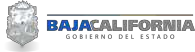 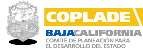 IntroducciónCon el fin de hacer más eficaz la revisión y análisis de los resultados del Programa   de Inclusión Social, PROSPERA Componente Salud, y aportar una valoración del desempeño, el presente documento contiene indicadores que permiten  optimizar  la eficiencia de las acciones y responsabilidades de los servidores públicos estatales y federales a partir de la información proporcionada por las unidades responsables de la Secretaria de Salud (SALUD BC) y de la Secretaria de Planeación y Finanzas    (SPF) del Gobierno del Estado de Baja California.PROSPERA Programa de Inclusión Social refuerza la atención y las acciones de coordinación para contribuir al desarrollo humano de la población. En su componente Salud, se realiza básicamente mediante acciones de promoción    del autocuidado de la salud para la prevención de enfermedades y el acceso gratuito a servicios de salud promoviendo la mejor nutrición de la poblaciónbeneficiaria. 1	1La presente evaluación de desempeño comprende el componente de Salud de “PROSPERA” en Baja California que opera bajo las estrategias específicas de proporcionar a los beneficiarios, de manera gratuita, el Paquete Básico Garantizado de Salud previsto en las Reglas de Operación, y la ampliación progresiva a las 27 intervenciones de Salud Pública del Catálogo Universal de Servicios de Salud (CAUSES) con base en las Cartillas Nacionales de Salud. 2 Este paquete también incluye la distribución de suplemento alimenticio tanto para mujeres embarazadas, en lactancia y menores de 5 años de edad.1 Secretaría de Gobernación (2016). CONVENIO Específico de Colaboración en materia de transferencia de recursos para la ejecución de acciones de PROSPERA Programa de Inclusión Social, Componente Salud, que celebran la Secretaría de Salud y  el Estado de Baja California. 14/06/2016 http://www.dof.gob.mx/nota_detalle.php?codigo=5441160&fecha=14/06/20162  Comité Técnico de la Coordinación Nacional. (2016). Lineamientos Operativos de Prospera, Programa de inclusión Social     para el Ejercicio Fiscal 2016. Recuperado el 29 de mayo de 2017, de https://www.gob.mx/cms/uploads/attachment/file/139143/LINEAMIENTOS_OPERATIVOS_2016._APROBADOS_CT 9_DE_SEPT IEMBRE_2016.pdfPara este efecto, en  el año fiscal 2016, se aprobaron 27.6 mdp para Baja    California en este rubro, ministrados de marzo a noviembre, mediante  convenio Específico de Colaboración en materia de transferencia de recursos para la ejecución de acciones de PROSPERA Programa de Inclusión Social, Componente Salud, que celebran la Secretaría de Salud y el Estado de Baja California.3Para analizar el recurso y sus objetivos, el documento de la presente evaluación    consta de un primer capítulo que estudia  PROSPERA, Componente Salud en el     estado de Baja California, identificando las características generales de este, su base normativa, las unidades administrativas  encargadas del Programa,  su  alineación  con el actual PND 2013-2018 y PED 2014-2019 y un resumen de matriz de Indicadores para Resultados (MIR).El  segundo  apartado,  evaluamos  los  resultados  alcanzados  por  el  programaPROSPERA  Componente  Salud,  su  descripción  e  indicador  sectorial,  los  distintos   2indicadores de gestión y servicios existentes para la ejecución del componente en   la Entidad, los resultados y cumplimiento de los objetivos del Programa así el comportamiento presupuestal que tuvo durante el ejercicio fiscal 2016.El tercer capítulo aborda la cobertura del programa PROSPERA Componente Salud. El cuarto capítulo va relacionado al seguimiento de aspectos susceptibles  de  mejora del Programa de Inclusión Social, PROSPERA Componente Salud.Por último, evaluaremos el análisis final del programa especialmente del Componente Salud, el análisis FODA, los avances del programa en el ejercicio fiscal y consideraciones sobre la evolución del presupuesto son elementos de este último apartado.Secretaría de Gobernación (2016). CONVENIO Específico de Colaboración en materia de transferencia de recursos para la ejecución de acciones de PROSPERA Programa de Inclusión Social, Componente Salud, que celebran la Secretaría de Salud y  el Estado de Baja California. 14/06/2016 http://www.dof.gob.mx/nota_detalle.php?codigo=5441160&fecha=14/06/2016MetodologíaLa evaluación específica de desempeño del  Programa  de  Inclusión  Social,  PROSPERA Componente Salud, se realiza mediante el análisis documental de gabinete con información proporcionada por las instancias responsables de operar el programa, además de la información adicional que la instancia evaluadora considere necesaria para complementar dicho análisis.El análisis de gabinete se refiere al conjunto de actividades que de acopio, organización y valoración de información concentrada en registros administrativos, bases de datos, evaluaciones internas y/o externas, así como documentación pública. Aunado a ello, y de acuerdo con las necesidades de información y forma     de operar los programas estatales y recursos federales, se podrán realizar se pueden integrar algunas entrevistas con  los responsables de la implementación     para fortalecer la evaluación.La instancia evaluadora se apegará de lo establecido en los Términos de Referencia       3para las Evaluaciones Específicas de Desempeño de los Programas Estatales y del Gasto Federalizado ejercidos en Baja California, este documento es proporcionado por el COPLADE de manera electrónica, cabe destacar que fue retomado de lo establecido por el CONEVAL pero ajustado al ámbito estatal, del documento denominado Modelo de Términos de Referencia para la Evaluación Específica de Desempeño 2014-2015 que aún sigue vigente.Objetivo generalDescribir una valoración del desempeño de este recurso federal ejercido por el Gobierno del Estado de Baja California, correspondiente ejercicio fiscal 2016, con  base en la información institucional, programática y presupuestal entregada por las unidades responsables de los recursos federales, para contribuir a la toma de decisiones.Objetivos específicosEfectuar una valoración de los resultados y productos de los recursos federales del ejercicio fiscal 2016, mediante el análisis de las normas, información institucional, los indicadores, información programática y presupuestal.Examinar la cobertura del fondo, su población potencial, objetivo, y atendida, distribución por edad, sexo, municipio, condición social, según corresponda.Identificar los principales resultados del ejercicio presupuestal, el comportamiento del presupuesto asignado, modificado y ejercido, la distribución por el rubro que atiende el fondo, analizando los aspectos    más relevantes del ejercicio del gasto.Examinar los indicadores sus resultados en  2016 y el  avance en  relación4con las metas establecidas.Estudiar la Matriz de Indicadores de Resultados (MIR) de contar con ella.Identificar los principales aspectos susceptibles de mejora que han sido atendidos derivados de otras evaluaciones externas, exponiendo los avances más importantes al respecto, incluyendo la opinión de los responsables del fondo evaluado.Señalar los hallazgos más relevantes derivados de la evaluación respecto  al desempeño programático, presupuestal, de indicadores, población atendida y las recomendaciones atendidas del programa/fondo.Examinar las fortalezas, debilidades, oportunidades y amenazas, los retos y las recomendaciones de los programas y recursos federales evaluados.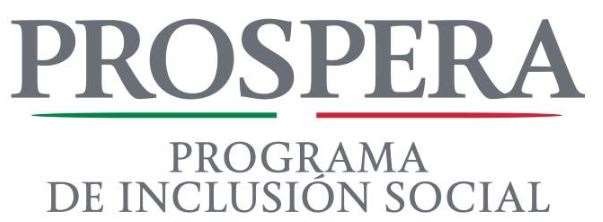 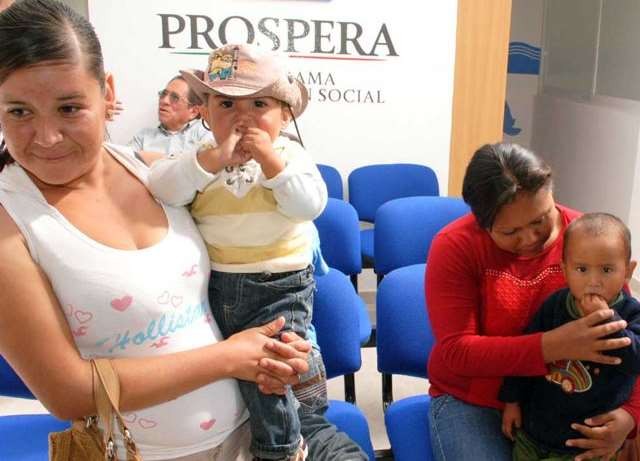 5Datos	generales	Programa	de Inclusión Social PROSPERAComponente salud 2016Datos generales del programaNombre del programa evaluado:Programa de Inclusión Social PROSPÉRA Componente salud 2016.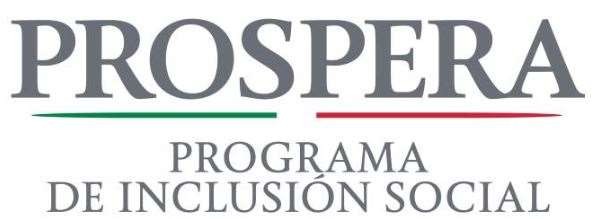 El Programa PROSPERA Programa de Inclusión Social es un instrumento del  Ejecutivo Federal, en el marco de una política social integral,  que consisten en     articular y condicionar la oferta institucional de programas y acciones de política social. , incluyendo aquellas relacionadas con el fomento productivo, generación de ingresos,    bienestar    económico,    inclusión    financiera    y    laboral, educación,alimentación  y salud,  dirigida  a  la población  que se  encuentre  en  situación de	6pobreza extrema, bajo esquemas de corresponsabilidad.Objetivo, rubros a atenderObjetivo:El componente salud opera bajo tres estrategias específicas de acuerdo al Diario Oficial de Federación, según el ACUERDO por el que se emiten las Reglas de Operación de PROSPERA Programa de Inclusión Social, para el ejercicio fiscal 2016, las cuales son: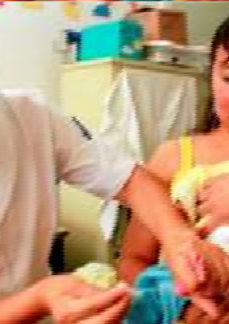 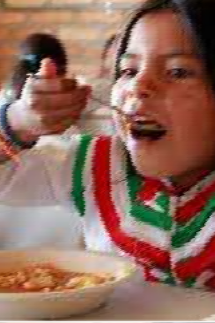 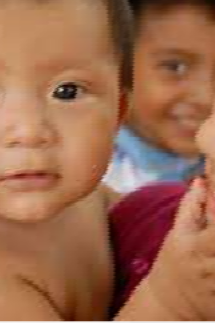 La Dependencia, Entidad y Unidad Responsable del Fondo EvaluadoLa dependencia responsable del Ejecutivo del Gobierno de Baja California se adscribe a la Secretaria de Salud,  siendo la entidad responsable del programa a  través de la Secretaría de Salud del Estado de Baja California es el Instituto de      Servicios de Salud Pública del Estado de Bajo California.8Fuente: elaboración propia.Población Objetivo y AtendidaLa población objetivo La población objetivo de PROSPERA Programa de Inclusión Social se refiere a los hogares con ingreso per cápita estimado inferior a   la Línea de Bienestar Mínimo (LBM), cuyas condiciones socioeconómicas y de ingreso impiden desarrollar las capacidades de sus integrantes, específicamente en materia de alimentación, salud y educación. Asimismo, para su permanencia, el Programa considera como población objetivo a los hogares incorporados, cuyo ingreso per cápita estimado se encuentre por debajo de la Línea de Verificación Permanente de Condiciones Socioeconómicas (LVPCS), y que cumplen con las características demográficas establecidas por el Programa. Estas características se refieren a que los hogares cuenten con integrantes menores de 22 años o con mujeres en edad reproductiva.En 2016 registró 37 mil 66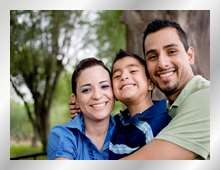 familias	y	233	mil	399 consultas médicasPrograma de Inclusión Social, PROSPERAFuente: Elaboración propia con información de Gobierno del Estado de Baja California. (2016), Tercer Informe de Gobierno. Sociedad Saludable.9Alineación Plan Nacional de Desarrollo, plan Estatal de Desarrollo y Plan Sectorial de Salud B.C. 2015-2019En la siguiente tabla, se muestra la Alineación del programa con el Plan Nacional     de Desarrollo (PND), el Plan Estatal de Desarrollo (PED) y con el Programa Sectorial, lo que permite el cumplimiento de acciones respecto a la contribución de las estrategias de México Incluyente y Sociedad Saludable:Plan Nacional de Desarrollo 2013-2018Plan Estatal de Desarrollo 2014-2019Programa Sectorial de Salud 2015-201910Fuente: Elaboración propia con datos PND 2013-2018, PED 2014-2019 y Programa Sectorial de Salud B.C.Resultados LogradosAnálisis del Cumplimiento Programático, Presupuestal y de Indicadores11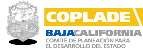 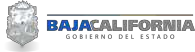 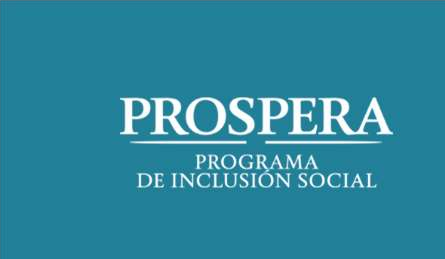 Análisis del cumplimiento de los objetivos establecidos para el ejercicio fiscal 2016De acuerdo con las reglas de operación del Programa de  Inclusión  Social,  PROSPERA, el presente mantiene y fortalece las intervenciones que buscan ampliar las capacidades en educación, salud y alimentación  principalmente de los niños,  niñas y jóvenes de las familias en pobreza, sin embargo, el componente de salud específicamente, opera a través de las acciones de promoción de la misma para la prevención de enfermedades, así como el impulso para el acceso a servicios de        salud de calidad. Su principal objetivo es asegurar, de manera gratuita,  el  acceso al Paquete Básico Garantizado de Salud y la ampliación progresiva de   27 intervenciones de Salud Pública del CAUSES. Estas acciones se promuevenpara la población con carencias económicas, el propósito es impulsar el uso de los12servicios de salud de manera preventiva y el autocuidado de la salud y la  nutrición,con énfasis en la población más vulnerable como son los niños y niñas, mujeres embarazadas y en periodo de lactancia4.ISESALUD implementó estrategias preventivas de promoción de la salud y detección oportuna de enfermedades, incluyendo aspectos curativos y de control de los principales padecimientos, beneficiando a un número representativo de familias con diferentes consultas y tratamientos médicos. Véase tabla siguiente:Diario Oficial de la Federación, Segunda Sección, Poder Ejecutivo, Secretaría de Desarrollo Social, 30 de diciembre de 2015. Véase: https://www.gob.mx/cms/uploads/attachment/file/70153/2016.pdfTabla 1. Beneficios del programa de inclusión social PROSPERA5.Fuente: Tercer informe de gobierno del Estado de Baja California.La cobertura presupuestal del 75.17% del presupuesto ejercido en este programademuestra que se dio una atención de 37,066 familias en el ejercicio 2016, tuvo un	13apoyo familiar nada significativo, ya que el costo por persona represento  la  cantidad de 557.71 Quinientos cincuenta y siete pesos anuales, por familia de acuerdo con el gasto ejercido.Tercer informe de gobierno del Estado de Baja California. http://www.bajacalifornia.gob.mx/3erInformeBC/pdf/Eje%202%20Sociedad%20Saludable.pdfAnálisis de los indicadores con que cuenta el fondo, los avances presentados en el ejercicio 2016, así como de la MIRA continuación se presentan los resultados de los indicadores de salud en Baja California, correspondientes a PROSPERA.Tabla 2. Resultado de los indicadores del programa de inclusión social PROSPERA, Componente Salud, Baja California 2016.14Fuente: Elaboración Propia, con información de Prospera Programa de Inclusión Social. Puntos Centinela 2016. Disponible en: http://puntoscentinela.mx/En los numerales 3.5.1, 3.5.2, 3.5.3 de las Reglas de Operación del Programa PROSPERA, Inclusión Social, Componente Salud, se establecen las estrategias de Desarrollo Infantil Temprano. Estimulación Temprana.: 1) Incrementar en los padres el conocimiento  y la aplicación de las  mejores prácticas de  crianza e identificación de señales de     alarma. 2) Mejorar el desarrollo de los niños en los ámbitos motor (motor grueso y motor fino), cognitivo (cognición y lenguaje), socio-emocional (apego y conductas adaptativas). 3) Fortalecer las acciones de los programas embarazo saludable y     control del niño  sano.4) Identificar  y  atender  oportunamente a  los niños  y niñascon problemas de desarrollo.	15Imagen 1. Percepción de los titulares del Sector Salud, respecto a la insuficiencia de personal médico. Baja California, 2016.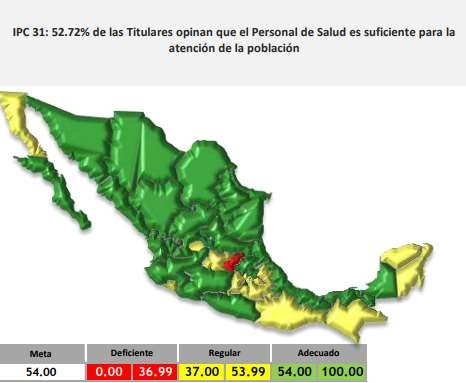 Fuente: Tomado de Puntos Centinela, Resultados 2016, Programa Prospera, Inclusión Social. Disponible en: http://puntoscentinela.mx/2016/informe/GENERAL_BC.pdfComo pudo verse en la figura anterior, de bajo cumplimiento en gran medida es debido a que en una de unidades donde se realizaron trabajos de mantenimiento preventivo y correctivo durante el ejercicio 2016, fue el Centro Regional de  Desarrollo Infantil y Estimulación Temprana en Mexicali.A su vez el resultado de los indicadores refleja la percepción de los Titulares del  Sector Salud, respecto a las carencias de personal, por ejemplo  el  caso  del  indicador IPC 31: donde solo el 52.72% de las Titulares opinan que el Personal de Salud es suficiente para la atención de la población. Este comportamiento es similar a lo que sucede en estados como Quintana Roo, Yucatán, Oaxaca, Chiapas, Puebla  o Tlaxcala.Así mismo de acuerdo al cierre del POA 2016 de ISESALUD, la Entidad se  comprometió en realizar la detección temprana de problemas de neurodesarrolloen niñas y niños menores de cinco años, a través de la prueba de evaluación del	16desarrollo infantil (EDI). Realizando 14,375 de las 26,700 Programadas.Gráfica 1. Familias que están registradas en la misma unidad de salud para PROSPERA y Seguro Popular, Baja California, 2016.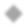 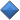 Fuente: Elaboración propia, con información de Puntos Centinela, Resultados 2016, Programa Prospera, Inclusión Social. Disponible en: http://puntoscentinela.mx/2016/informe/GENERAL_BC.pdfTabla 3. Matriz de Indicadores para Resultados, Programa de inclusión social PROSPERA, Componente Salud, Baja California 2016. 17Fuente: MIR, Programa Prospera, Inclusión Social. Instituto de Servicios de Salud Pública del Estado de Baja California Dirección de Organización, Programación y Presupuesto.Disponible en: http://www.saludbc.gob.mx/cmsAdmin/transparencia/MIRPROSPERA2016.pdfDesde 2015, los lineamientos PROSPERA, han incluido la distinción entre usuarios   de Diferentes Instituciones de Salud, a fin de ampliar la cobertura y reducir la doble afiliación con otros sistemas como REPSS. Es importante resaltar que la atenciónmédica que reciben los usuarios se encuentra establecida dentro del Catálogo CAUSES, y se especifican 27 tipos atención por padecimientos.A nivel Nacional los principales indicadores, mediante los cuales se establece la Eficiencia del Programa, corresponden a:Tabla 4. Indicadores del programa de inclusión social PROSPERA,Componente Salud.18Incluyendo Todas las Instituciones de Salud que intervienen en el Programa  Prospera, Componente Salud, en el Estado de Baja California, se incluyen los resultados para IMSS y la Secretaría de Salud. En el caso de IMSS, se incluye la  estadística de IMSS Urbano, IMSS Rural.Tabla 5. Resultados de los Indicadores del programa de inclusión social PROSPERA, Componente Salud, por ámbito.19Fuente: Elaboración propia, con información de, Programa PROSPERA, Inclusión Social. Disponible en: https://www.gob.mx/prosperaUn índice de eficiencia del Programa del 97.22%, Considerando que los resultados más bajos corresponden al ISESALUD.El comportamiento a Nivel Estatal, representa un cumplimiento en el Rango de Adecuado de acuerdo a los criterios de Evaluación del Propio Programa.Gráfica 2. Indicadores con bajo rendimiento. Porcentaje de cumplimiento al cierre del ejercicio 2016Fuente: Elaboración Propia, con información de Prospera Programa de Inclusión Social. Puntos Centinela 2016. Disponible en: http://puntoscentinela.mx/20Tabla 6.  Resultado Estatal de indicadores del programa de inclusiónsocial PROSPERA, Componente Salud.Fuente: Elaboración propia, con información de, Programa PROSPERA, Inclusión Social. Disponible en: https://www.gob.mx/prosperaAnálisis del presupuesto original, modificado y ejercido del ciclo 2016El presupuesto para este programa no fue aprobado al iniciar el ejercicio fiscal         2016, por lo que, a través del marco de coordinación entre la federación y el            estado, sobre la transferencia de recursos federales, se realizó una modificación presupuestal autorizando el recurso por $ 27, 500, 764. 00, veintisiete millones quinientos mil setecientos sesenta y cuatro pesos, radicados a partir del mes    de marzo.Tabla 7. Calendario de recursos autorizados durante el ejercicio 2016 para el programa PROSPERA en Baja California.21Fuente: Convenio específico de colaboración en materia de transferencia de recursos para  la ejecución de acciones de      PROSPERA Programa de Inclusión Social, Componente Salud.De acuerdo con la disponibilidad de información financiera al cuarto trimestre del ejercicio 2016, la unidad ejecutora Instituto de Servicios de Salud Pública del Estado (ISESALUD), que obtuvo un presupuesto autorizado de $27,500,764.00, veintisiete millones quinientos mil setecientos sesenta y cuatro pesos, sólo presentó un ejercicio del gasto público por la cantidad $20,672,375.00 veinte millones seiscientos setenta y dos mil trescientos setenta y cinco pesos, lo que representa el 75.17% del presupuesto Autorizado.Tabla 8. Modificatorio Recursos autorizados durante el ejercicio 2016 para el programa PROSPERA en Baja California.Fuente: Elaboración propia, en base a: Informes sobre la Situación Económica, las Finanzas Públicas y la  Deuda Pública.    Informado el Primer Trimestre de 2017. Respecto al Modificatorio al Convenio específico de colaboración en materia de transferencia de recursos para la ejecución de acciones de PROSPERA Programa de Inclusión Social, Componente Salud. Disponible en: http://www.saludbc.gob.mx/cmsAdmin/transparencia/NFProspera1ertrim2017.pdfPara el mes de marzo de 2016 se presentó una modificación al Convenio, a fin de incrementar	los		recursos	presupuestarios		federales		a	transferir, correspondientes	a		PROSPERA		Programa	de	Inclusión	Social,		recursos presupuestales  federales  hasta  por  la  cantidad  de  $34´529,566.00  (Treinta  y	22cuatro millones quinientos veintinueve mil quinientos sesenta y seis de pesos00/100 M.N.) correspondientes a PROSPERA Programa de Inclusión Social, conforme a lo dispuesto en el Presupuesto de Egresos de la Federación para el ejercicio fiscal 2015, para coordinar su participación con el Ejecutivo Federal, en términos del artículo 9 y 13 apartado B) de la Ley General de Salud.El incremento de los recursos presupuestarios federales a que se refiere la  Cláusula Primera del presente Convenio, correspondientes a $8,300,000.00 (Ocho millones trescientos mil pesos 00/100 M.N.), serán aplicados exclusivamente en  el fortalecimiento de la Estrategia de Desarrollo Infantil, establecida en los  numerales 3.5.2, 3.5.2.1, 3.5.2.2, así como en la Previsión Segunda, de las Reglas de Operación. Este incremento no afecta el cumplimento de los indicadores 2016, ya que el Recurso se ministro al Sector Salud hasta Enero de 2017.Gráfica 3. Presupuesto del Programa de Inclusión Social PROSPERA, Componente SaludNo ejercido 24.83%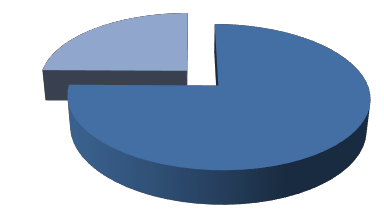 Presupuesto 2016Ejercido 75.17%Fuente: Elaboración Propia con base al Informe sobre la Situación Económica, las Finanzas Públicas y la Deuda Pública 2016, Nivel financiero al Cuarto Trimestre.23Tabla 9. Presupuesto ministrado y ejercido 2016.Fuente: Elaboración Propia con base al Informe sobre la Situación Económica, las Finanzas Públicas y la Deuda Pública 2016, Nivel financiero al Cuarto Trimestre.De acuerdo a lo anterior podemos describir que un 24.83% del presupuesto autorizado los cuales representan la cantidad de $6´828,389.00, seis millones ochocientos veintiocho mil trescientos ochenta y nueve pesos, los  cuales  no  fueron ejercidos al término del ejercicio que se está evaluando, y pudieron ser reintegrados a la federación o tuvieron efecto de subejercicio fiscal.Cumplimiento Presupuestal 75.17% Ejercicio presupuestal Medianamente Atendido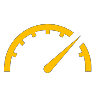 Cabe reiterar que este 75.17% de presupuesto ejercido del programa se distribuyeron en los capítulos de gasto Servicios Personales (10000), referidas específicamente a salarios representando el 70.92%, respecto Materiales y suministros (20000), tuvo una asignación del 8.81%, así como los Servicios Generales (30000) el 17.66% y en cuanto a los Bienes muebles e inmuebles intangibles (50000), únicamente el 2.61%, lo que describe  un mayor el gastooperativo en sueldos, contra los suministros básicos para accionar el ejercicioy la prácticas médicas.	24Tabla 10. Capítulos del Gasto presupuestario ejercidas en 2016 en Baja California.Fuente: Elaboración Propia con base al Informe sobre la Situación Económica, las Finanzas Públicas y la Deuda Pública 2016, Nivel financiero al Cuarto Trimestre.Se hace hincapié la necesidad de aplicar estrategias y mecanismos de asignación presupuestal objetivas, ya que al considerarse los equipos de cómputo, el equipo audiovisual, el equipo e instrumental médico y de laboratorio, como esencial y meramente objetivo para el  desarrollo  Médico y la provisión de los servicios de  salud al ciudadano, lo cual es el objetivo de este programa.En resumen:El presupuesto autorizado, modificado y ejercidoPresupuesto Autorizado:	$ 27, 500,764.00Presupuesto Modificado:	$ 27, 500,764.0025Presupuesto ejercido:	$20 672 375.00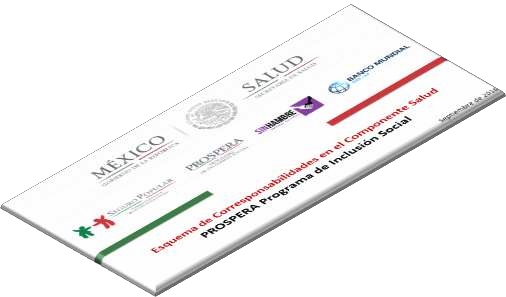 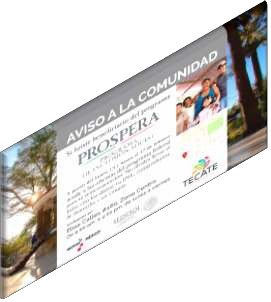 26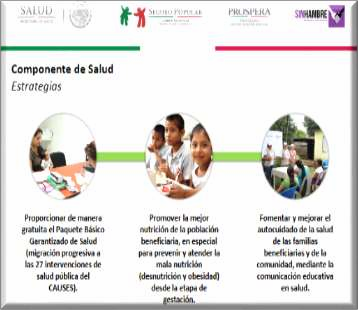 Análisis de CoberturaAnálisis de CoberturaEn Baja California, la ejecución de  acciones  de  PROSPERA  Programa  de  Inclusión Social, Componente Salud, se ejerció mediante convenio Específico de Colaboración en materia de transferencia de recursos, que celebran la Secretaría de Salud y el Estado de Baja California. En él  se  asientan  las  directrices de corresponsabilidad del programa.El objetivo indicado por parte del Gobierno de Baja California en este convenio, es proporcionar de manera gratuita el Paquete Básico Garantizado de Salud y la ampliación progresiva a las 27 intervenciones de Salud Pública del CAUSES, así como promover la mejor nutrición de la población beneficiaria.Este programa se aboca en especial a la prevención y atención de problemasalimenticios como son la mala nutrición (desnutrición y obesidad) de los niños yniñas desde  la etapa  de gestación,  a  través  de la  vigilancia  y  el  seguimiento  del    27estado de nutrición, así como de la entrega de suplementos alimenticios a niños y niñas de entre 6  y 59 meses de  edad, mujeres embarazadas  y en  periodo de  lactancia, estas últimas hasta  por  un  año  y  del  control  de  los  casos  de  desnutrición.6Cabe destacar que Las familias beneficiarias de PROSPERA Programa de Inclusión Social, adscritas a los establecimientos médicos del Programa IMSS-PROSPERA, así como el Padrón de Beneficiarios, se basa en información construida a partir del levantamiento de información de la población beneficiaria a los establecimientos médicos del Programa, la cual se actualiza de manera permanente con los registrosSecretaría de Gobernación (2016).  Declaración II.4 del CONVENIO Específico de Colaboración en materia de transferencia   de recursos para la ejecución de acciones de PROSPERA Programa de Inclusión Social, Componente Salud, que celebran la Secretaría	de	Salud	y	el	Estado	de	Baja	California.	14/06/2016 http://www.dof.gob.mx/nota_detalle.php?codigo=5441160&fecha=14/06/2016de otros sistemas y padrones según el procedimiento establecido en sus Reglas de Operación en dos vertientes, ambas con una ficha de identificación específica: 7Paquete Básico Garantizado de Salud y la ampliación progresiva a las 27 intervenciones de Salud Pública del CAUSES.Capacitación	y	entrega	del	Suplemento	Alimenticio	para	mujeres embarazadas, en periodo de lactancia y niños de 6 a 59 meses.Se indica también el objetivo de fomentar y mejorar el autocuidado de la salud de  las familias beneficiarias y de la comunidad mediante la comunicación educativa en salud, priorizando la educación alimentaria nutricional, la promoción de la salud, la prevención de enfermedades y el apego a los tratamientos de pacientes crónicos.En concordancia con este objetivo, el Componente Salud, en 2016 registró 37 mil 66 familias y 233 mil 399 consultas médicas. De ellas, el  5.5  %  se  otorgaron a mujeres embarazadas en sus diferentes tipos de atención, y encerca de 3 de cada diez consultas, se atendieron a menores de 5 años, en el       28tema de desnutrición, suplementos, o consulta general. La distribución por tipo de atención se puede apreciar en la gráfica siguiente:7 Secretaría de Gobernación (2015).Diario Oficial de la Federación. ACUERDO mediante el cual se establecen las Reglas de Operación del Programa IMSS-PROSPERA para el ejercicio fiscal http://dof.gob.mx/nota_detalle.php?codigo=5421442&fecha=27/12/2015Gráfica 4. Distribución porcentual del Programa de Inclusión social PROSPERA, Baja California, 2016, según tipo de accionesFuente: Gobierno del Estado de Baja California. (2016), Tercer Informe de Gobierno. Sociedad Saludable. Pp. 70Lo anterior, representa un incremento de cerca de cuatro puntos porcentualescon  respecto  al  año  fiscal  anterior  (2015), en cuanto a número de  consultas,pero una reducción de cerca de tres puntos porcentuales en lo que se refiere a	29familias registradas.8En menores de 5 años, se realizaron diagnósticos oportunos a tres mil 991  menores de cinco años, de entre ellos, se identificó que el 14.81 % presenta algún rezago en su desarrollo, el 4.48 % tiene algún riesgo de retraso entre    otros elementos para su atención oportuna y también se brindó́ estimulación temprana a cerca de 3 de cada diez menores de cinco años evaluados.98 COPLADE, Baja California, Evaluación Específica de Desempeño del Programa de Inclusión Social: PROSPERA, Componente Salud, Ejercicio 2015, Baja California, http://www.copladebc.gob.mx/documentos/eval/desempeno/2016/EVALUACION%20PROSPERA%20SALUD.pdfEl tercer informe de gobierno que incluye las cifras de 2016, porcentaje de desnutrición se estima que la desnutrición fue posible reducirla en 1.2 puntos porcentuales mediante la estrategia de Manejo Integral de Nutrición Infantil con Grupos de Apoyo Mutuo (MINIGAM), aunque como se visualizó en la gráfica anterior, el número de consultas en este rubro fue el más reducido.10También es importante destacar en la gráfica precedente, que la consulta para      brindar suplementos alimenticios a menores de 5 años es de las de  mayor  frecuencia, por lo que se puede considerar que este elemento puede tener impacto positivo en el elemento preventivo acerca de la desnutrición en menores de 59  semanas de edad. En general, el Programa de Inclusión Social PROSPERA, componente Salud, dirigido a menores de cinco años, muestra distribución en la gráfica siguiente:Gráfica 5. Distribución porcentual de acciones del Programa deInclusión Social PROSPERA 2016, en menores de 5 años, Baja California	30(porcentaje)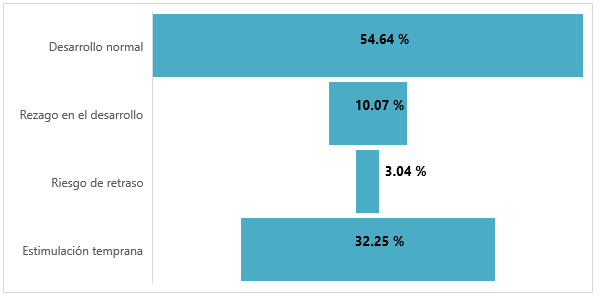 Fuente: Gobierno del Estado de Baja California. (2016), Tercer Informe de Gobierno. Sociedad Saludable. Pp. 7010 Gobierno Baja California. (2016) Tercer informe de Gobierno http://www.bajacalifornia.gob.mx/3erInformeBC/pdf/Eje%202%20Sociedad%20Saludable.pdf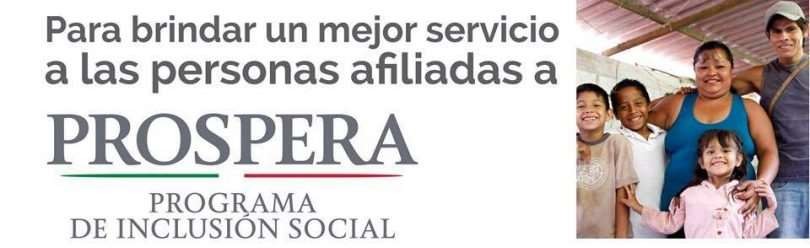 31Seguimiento a los Aspectos Susceptibles de Mejora (ASM)Seguimiento a los Aspectos Susceptibles de Mejora (ASM)El Programa de Inclusión Social (PROSPERA) fue objeto de una evaluación al desempeño elaborada en 2016, a la cuenta pública 2015. De las evaluaciones se   deriva una ponderación y una serie de recomendaciones  que,  a  visión  del  evaluador de manera objetiva, que mejorarán el desempeño del programa, en caso de atenderlas. Es así que, para el Programa PROSPERA, se revisarán  las  recomendaciones emitidas en la Evaluación Específica de Desempeño al Programa de Inclusión Social (PROSPERA) analizando su atención en el ejercicio fiscal 2016 a   la fecha.Estas recomendaciones, presentan un avance parcial o completo, el cual deberá ser ponderado según como se presenta a continuación:32Atención a las Recomendaciones de la EvaluaciónEl análisis presenta el grado de atención de las recomendaciones descritas en la evaluación al Programa PROSPERA en el ejercicio fiscal 2016. El estudio presenta     los siguientes elementos de análisis: la recomendación, la atención  a la misma,  grado de atención y ponderación.Tabla 11. Atención a los Aspectos Susceptibles de Mejora de la Evaluación Específica de Desempeño del Programa de Inclusión Social (PROSPERA), componente Salud, ejercicio 2015.3334Fuente: Elaboración propia.A manera de conclusión, derivado del análisis de las recomendaciones emitidas el ejercicio fiscal pasado, se determina que la Atención a las Recomendaciones derivadas de la Evaluación Específica de Desempeño del programa, del ejercicio      fiscal 2015, concentra los siguientes hallazgos:Todas las recomendaciones han sido Atendidas o se encuentran en proceso de atenderse.En general, se tiene un porcentaje de 95% en la atención de las Recomendaciones, lo cual es una atención adecuada, ya que refleja el compromiso del ISESALUD para la mejora en el desempeño de los recursos federales.Se felicita el seguimiento que le ha dado el ISESALUD a la mejora del desempeño de los recursos federales, ya que, dando seguimiento a las recomendaciones emitidas de las evaluaciones externas, permiten tener  unamejor calidad del gasto público federalizado.	35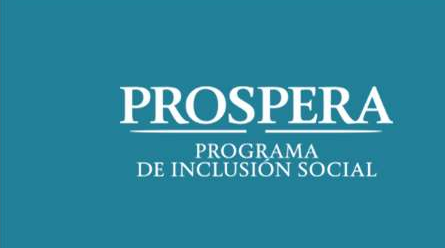 36Conclusiones y RecomendacionesAnálisis	de	Fortalezas,	Oportunidades,	Debilidades	y Amenazas (FODA)Ámbitos programáticos, presupuestal, indicadores, de cobertura y aspectos susceptibles de mejoraSe cuenta con una clara definición del proyecto en las reglas de operación publicadas en el diario oficial de la federación 2016, las cuales se llevarán a cabo en función de la capacidad operativa y presupuestal del programa.Se cuenta con un convenio entre la federación y el estado, sobre la transferencia de recursos federales, de acuerdo al marco de coordinación.El seguimiento al Programa es mediante una Plataforma que incluye las	37evaluaciones cualitativas que se recopilan a través del Programa Aval Ciudadano.Los resultados del programa se Integran en el “Informe Puntos Centinelas”, recuperando la información de los Cuatro Componentes que integran el Programa y presentando información Transversal.  Ámbito de atención de aspectos susceptibles de mejora	Se han atendido el 95% de las recomendaciones de la evaluación al ejercicio 2015 de estos recursos. 	Ámbito de Cobertura	se atendieron a más de 37 mil familias con los recursos de PROSPERA 2016.Establecer proyectos transversales de inclusión social a la salud, ya  que  siendo un programa federal y enfocado a diferentes componentes como educación, salud, alimentario y de vinculación, al desarrollarse dará como resultado que el presupuesto ejercido sea significativo y contundente para la población objetivo.Ampliar la Cobertura de Beneficiarios, respecto al nivel de Atención, optimizando los recursos que se emplean para atender el Catálogo CAUSES, como resultado de la eliminación de la doble afiliación.-38A comparación de indicadores de Impacto, fortalece el Desarrollo y cumplimiento de los objetivos, ya que este programa forma parte prioritaria en las Estrategias del Plan Nacional de Desarrolla, por lo que la transversalidad del Programa reditúa en beneficios a la Sociedad:  económicos, sociodemográficos educativos y principalmente de salud.No se está ejerciendo el presupuesto al 100%, por lo que es indispensable desarrollar metas y objetivos específicos, reales, aplicables por la Unidad Ejecutora, de acuerdo a una programación que arroje los resultados esperados.No se aprobó presupuesto para este programa al inicio del ejercicio fiscal,   sería sustancial para el proyecto contar con un presupuesto autorizado al inicio del ejercicio para alcanzar las metas planificadas durante todo el ejercicio evaluado.El caso de la ampliación por Modificación al Convenio, implica el cumplimiento de metas específicas, que no debieron considerarse en la Programación del ISESALUD, ya que inercialmente afecta el cumplimiento delos objetivos incluidos en la Programación 2017 y no del ejercicio 2016,	39como correspondería.Las líneas de atención médica incluidos en el CAUSES, representa una oportunidad para los beneficiarios, sin embargo el incremento respecto al número de pacientes en atención implica la necesidad de incrementar los recursos transferidos al Sector Salud, para garantizar la continuidad del programa, en la actualidad aunque no se descuidan los temas de salud, las fuentes de fondeo de los mismos se ven amenazadas por la disminución de  la recaudación y los boquetes fiscales a nivel Nacional.La falta de un ejercicio adecuado puede dar lugar a un recorte presupuestal para los próximos ejercicios fiscales por parte de la federación.El análisis de los gastos generados en el programa da como resultado que el gasto corriente rebasa con más del 68% a los gastos de inversión del programa, lo que se considera que no es óptimo ni equilibrado.A la fecha no se ha aplicado la Normatividad según el Convenio, ya que constantemente se refrendan los recursos de ejercicios pasados sin que se hagan las devoluciones al programa, los subejercicios de acuerdo a la tendencia de la Disponibilidad de los Recursos Federales, amenaza las asignaciones presupuestales, a los Programas actuales en futuros ejerciciosfiscales.	40 	Recomendaciones	Ámbito presupuestalAplicar estrategias y mecanismos de asignación presupuestal objetiva, ya     que los conceptos de gasto como son los servicios para la atención Médica tuvieron solo un 17.66% y los suministros para las mismas no fueron tan contundentes solo se generó el 8.81%, esto implica una desigualdad en la asignación presupuestal hay mayor gasto al pago de servicios personales.Ámbito de coberturaAmpliar la cobertura de servicios Médicos de salud, generando mayor inclusión  de la  población  vulnerable,  el objetivo  es  poder acrecentar lascantidades presupuestal por familia, ya que no es suficiente para los servicios brindados, es necesario generar nuevas fórmulas para la asignación y distribución presupuestal por persona esto permitirá generar un presupuesto más eficiente.Ámbito de indicadoresVerificar mediante los informes de cumplimiento de Indicadores del  Programa, la posición  a nivel nacional y retomar las experiencias de éxito   en aquellos casos en los que sale mal evaluado el Programa.Ámbito programáticoSi bien, por parte de las Unidades Ejecutoras, estas no deben considerar en su Programación Inicial los recursos ni compromisos de meta,  ante los      cuales no se tenga la seguridad de recepción de recursos federales, serecomienda   establecer   los   compromisos   institucionales   (en  metas  y	41acciones), una vez firmados los acuerdos en el Convenio.Fuentes de informaciónComité de Planeación para el Desarrollo del Estado. (2016). Evaluación PROSPERA, Componente Salud. Baja California. Recuperado el 28 de mayo de 2017, de http://www.copladebc.gob.mx/documentos/eval/desempeno/2016/EVALUACION% 20PROSPERA%20SALUD.pdfComité Técnico de la Coordinación Nacional. (2016). Lineamientos Operativos de Prospera, Programa de inclusión Social para el Ejercicio Fiscal 2016. Recuperado el29	de	mayo	de	2017,	de https://www.gob.mx/cms/uploads/attachment/file/139143/LINEAMIENTOS_OPERA TIVOS_2016._APROBADOS_CT  9_DE_SEPTIEMBRE_2016.pdfComité de Planeación para el Desarrollo del Estado. (2016). Evaluación PROSPERA, Componente Salud, Baja California ejercicio 2015. Recuperado el 29 de mayo de    2017,	dehttps://www.google.com.mx/url?sa=t&rct=j&q=&esrc=s&source=web&cd=4&cad=rja&uact=8&ved=0ahUKEwiRmMjAipbUAhXni1QKHbU2D- IQFggwMAM&url=http%3A%2F%2Findicadores.bajacalifornia.gob.mx%2Fconsultac iudadana%2Fevaluaciones%2F2016%2FEvaluacion%2520Prospera%2520Salud%252	4202015%2520CONAC.docx&usg=AFQjCNFQmhrbYdR4Zl9nR9XrWK6oLSAnNwCOPLADE, Baja California, Evaluación Específica de Desempeño del Programa de Inclusión Social: PROSPERA, Componente Salud, Ejercicio 2015, Baja California,Gobierno Baja California. (2016) Tercer informe de Gobierno. Recuperado el 30 de mayo	de	2017,	de http://www.bajacalifornia.gob.mx/3erInformeBC/pdf/Eje%202%20Sociedad%20Salu dable.pdfFiscalización Superior de la Cuenta Pública. (2014-2017). Coordinación Nacional de PROSPERA Programa de Inclusión Social. Recuperado el 29 de mayo de 2017, de http://www.asf.gob.mx/Trans/Informes/IR2014i/Documentos/Auditorias/2014_0216_a.pdfSecretaría de Gobernación (2016). CONVENIO Específico de Colaboración  en  materia de transferencia de recursos para la ejecución de acciones de PROSPERA Programa de Inclusión Social, Componente Salud, que celebran la Secretaría de      Salud y el Estado de Baja California. 14/06/2016. Recuperado el 30  de mayo de  2017,	dehttp://www.dof.gob.mx/nota_detalle.php?codigo=5441160&fecha=14/06/2016Secretaria de Salud. (2016). Esquema de Corresponsabilidades en el Componente Salud. Recuperado el 29 de mayo de 2017, de https://www.gob.mx/cms/uploads/attachment/file/153577/Esquema_de_Correspon sabilidades_en_el_Componente_Salud-PROSPERA-Daniel_Aceves.pdfEvaluación Específica de Desempeño del Programa de Inclusión Social (PROSPERA), componente Salud, 2016. Formato CONAC. Disponible: http://indicadores.bajacalifornia.gob.mx/menuResultados2016.jspPrograma	Operativo	Anual	(POA)	2016	del	ISESALUD.	Disponible	en: http://www.bajacalifornia.gob.mx/portal/cuentapublica/index.jspPrograma	Operativo	Anual	(POA)	2017	del	ISESALUD.	Disponible	en: http://www.bajacalifornia.gob.mx/portal/cuentapublica/index.jspLineamientos Generales para el Seguimiento de las Recomendaciones derivadas de Evaluaciones	Externas	“BCMejora”.	Disponible	en: http://indicadores.bajacalifornia.gob.mx/menuResultado_evaluaciones.jspDocumento de Compromisos de Mejora del ISESALUD.Información       del       Programa       PROSPERA:       http://www.gob.mx/prospera;       43http://plataformacelac.org/programa/264Nota	periodística.	Disponible	en: http://www.uniensenada.com/noticias/bajacalifornia/465532/prospera-abre-fecha-para- reincorporar-a-beneficiarios.htmlPlan Estatal de Desarrollo (PED) 2014-2019. Plan Nacional de Desarrollo (PND) 2013-2018.Programa Sectorial de Salud Baja California 2015-2019. 3er Informe de Gobierno DE Estado de Baja California.PROSPERA Gobierno Federal, disponible en: https://www.gob.mx/prosperaReglas de operación Programa PROSPERA programa de inclusión social, disponible en: http://www.dof.gob.mx/nota_detalle.php?codigo=5468069&fecha=29/12/2016Formato para la difusión de los resultados de las evaluaciones4445464748495051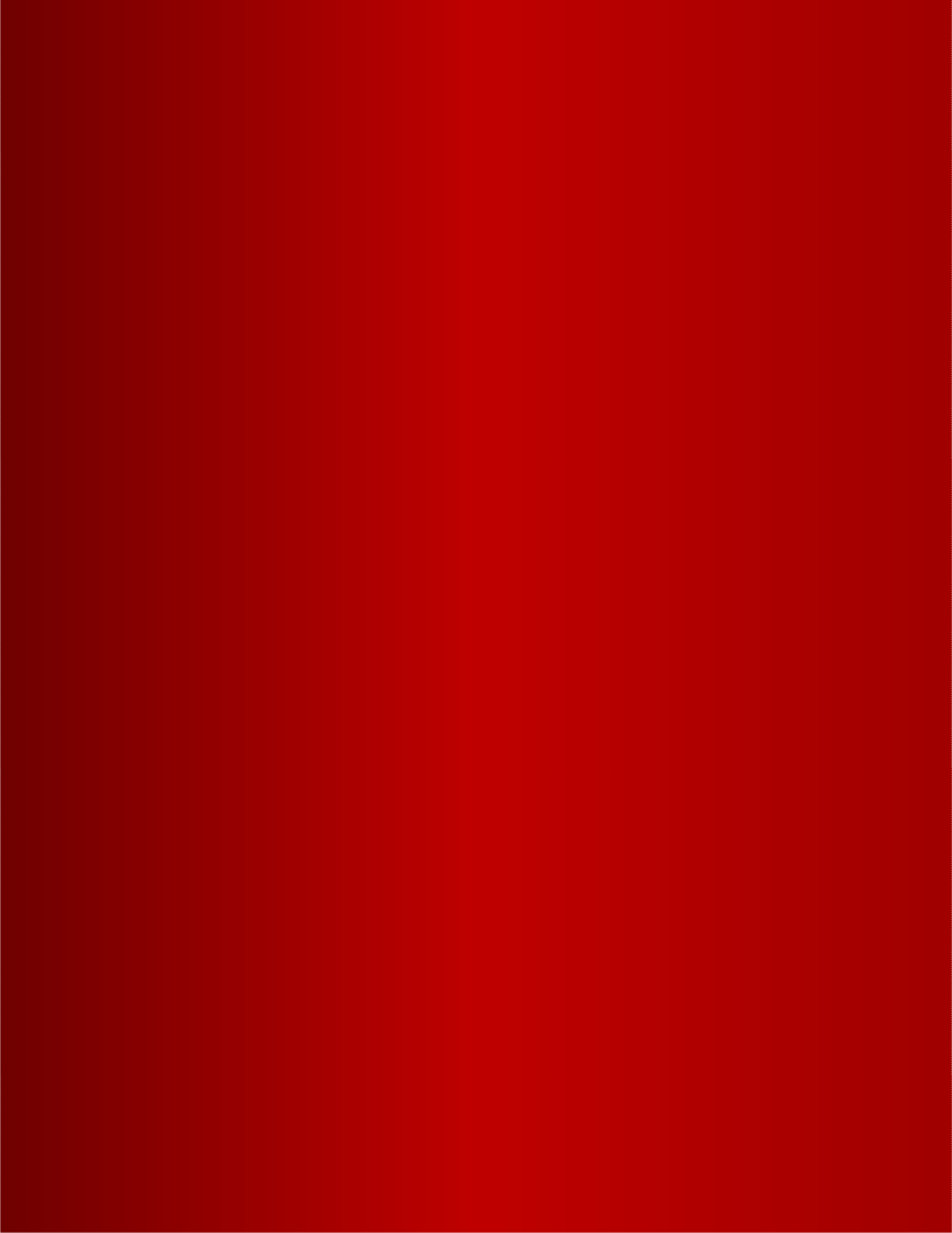 Acciones	TotalAcciones	TotalFamilias registradas37 066Consultas otorgadasConsulta a embarazadas233 399Consultas otorgadasConsulta a embarazadas5788AccionesTotalFamilias registradas37,066Consultas otorgadas233,399Consulta a embarazadas5,788Consulta a menores de 5 años27,235Consulta a menores de 5 años con desnutrición1,923Tratamiento de suplemento en menores de 5 años36,698Tratamiento de suplemento entregados en embarazo2,868Tratamiento de suplemento entregados en periodo de lactancia4,020Sesiones educativas10,545Unidades médicas en las que se realiza vigilanciadel estado nutricional de los niños	87.50Familias que están registradas en la misma unidadde salud para PROSPERA y Seguro Popular	78.06Titulares que recibieron los medicamentosrecetados	78.79Titulares que consideran que el personal de saludes suficiente para la atención de la población	52.72Unidades médicas donde el 80% es el médico quienatiende a las familias PROSPERA	50.00INDICADORI.M.S.S. - SECTOR SALUDI.M.S.S. - SECTOR SALUDI.M.S.S. - SECTOR SALUDINDICADOREn ControlRegistradasPorcentaje3.2.1 PORCENTAJE DE COBERTURA DE ATENCIÓN EN SALUD A FAMILIAS BENEFICIARIAS.(BIMESTRAL)38,26540,49194.503.2.2 PORCENTAJE DE COBERTURA DE ATENCIÓNPRENATAL A MUJERES. (BIMESTRAL)54756696.643.2.4 PORCENTAJE DE NIÑAS Y NIÑOS BENEFICIARIOS QUE ESTÁN EN CONTROLNUTRICIONAL. (BIMESTRAL)6,4786,47999.983.2.5 PORCENTAJE DE COBERTURA DE NIÑAS YNIÑOS CON SUPLEMENTO. (BIMESTRAL)6,1046,32996.443.2.6 PORCENTAJE DE COBERTURA DE MUJERES EMBARAZADAS Y EN LACTANCIA CONSUPLEMENTO. (BIMESTRAL)1,2621,28198.52ModificadoRecaudado (Ministrado)ComprometidoDevengadoEjercidoPagadoPagado SHCP$8,300,000.00$8,300,000.00$8,300,000.00$0.00$0.00$8,300,000.00$ -Presupuesto ministradoPresupuesto ejercidoPorcentaje$ 27,500,764.00$ 20,672,375.0075.17%No ejercido24.83%Partidas PresupuestalesMonto ejercidoPorcentaje10000	–	Servicios personales$ 14,660,996.0070.92%20000 – Materiales y suministros$ 1,821,994.008.81%30000	–	Servicios generales$ 3,650,645.0017.66%50000 - Bienes muebles e inmuebles intangibles$ 538,740.002.61%2	PRINCIPALES HALLAZGOS DE LA EVALUACIÓNDescribir los hallazgos más relevantes de la evaluación:El cumplimiento Presupuestal  del Programa Prospera componente Salud  fue de 75.17 % por lo cual el ejercicio presupuestal fue medianamente atendido.Los recursos se distribuyeron en los capítulos de gasto  Servicios Personales, referidas específicamente a salarios representando el 70.92%, respecto Materiales y suministros, tuvo una asignación del 8.81%, así como los Servicios Generales el 17.66% y en cuanto a los Bienes muebles e inmuebles intangibles, únicamente el 2.61%, lo que describe un mayor el gasto operativo en sueldos, contra los suministros básicos para accionar el ejercicio y la prácticas médicas.Se implementaron estrategias por parte de ISSESALUD para la prevención  de la salud y detección oportuna de enfermedades, incluyendo aspectos curativos y de control de los principales padecimientos, beneficiando a un número representativo de familias con diferentes consultas y tratamientos médicosLa cobertura fue de 37, 066 familias en el ejercicio 2016.Amenazas:Ámbito PresupuestalLa falta de un ejercicio adecuado puede dar lugar a un recorte presupuestal para los próximos ejercicios fiscales por parte de la federación.El análisis de los gastos generados en el programa da como resultado que   el gasto corriente rebasa con más del 68% a los gastos de inversión del programa, lo que se considera que no es óptimo ni equilibrado.A la fecha no se ha aplicado la Normatividad según el Convenio, ya que constantemente se refrendan los recursos de ejercicios pasados sin que se hagan las devoluciones al programa, los subejercicios de acuerdo a la tendencia de la Disponibilidad de los Recursos Federales, amenaza las asignaciones presupuestales, a los Programas actuales en  futuros ejerciciosfiscales.4	DATOS DE LA INSTANCIA EVALUADORA4.1Nombre del coordinador de la evaluación: Rodrigo Maciel Borrayo4.2Cargo: Coordinador de la Evaluación4.3Institución a la que pertenece: BPS México4.4Principales colaboradores:4.5Correo electrónico del coordinador de la evaluación:rmacielborrayo@hotmail.com4.6Teléfono (con clave lada): 686-2-20-485	IDENTIFICACIÓN DEL (LOS) PROGRAMA (S)5.1Nombre del (los) programa (s) evaluado (s): Programa de Inclusión Social PROSPERA, Componente Salud Ejercicio 20165.2Siglas: PROSPERA5.3Ente público coordinador del (los) programa (s): Secretaría de Salud del Estado de Baja California5.4Poder público al que pertenece (n) el (los) programa (s):Poder Ejecutivo   x_ Poder Legislativo 	Poder Judicial 	Ente Autónomo 	5.5Ámbito gubernamental al que pertenece (n) el (los) programa (s):Federal  x_ Estatal 	Municipal 	5.6Nombre de la (s) unidad (es) administrativa (s) y del (los) titular (es) a     cargo del (los) programa (s):Secretario de Salud en el Estado y Director General de ISESALUD BC:	Dr. Guillermo Trejo DozalDirector de Servicios de Salud de ISESALUD, ISESALUD BC: Dr. Rigoberto Isarraráz Hernández5.7Nombre del (los) titular (es) de la (s) unidad (es) administrativa (s)  a cargo del (los) programa (s), (Nombre completo, correo electrónico y  teléfono con clave lada):Dirección de Servicios de Salud, ISESALUD BC:Dr. Guillermo Trejo Dozal  gtrejo@saludbc.gob.mx, (686)559 58 00 ext.4114Dr. Rigoberto Isarraraz Hernández, rigobertoisa@yahoo.com.mx , teléfono: (686)559 58 00 ext. 4213.7	DIFUSIÓN DE LA EVALUACIÓN7.1 Difusión en internet de la evaluación:Página web de COPLADE http://www.copladebc.gob.mx/Página web Monitor de Seguimiento Ciudadano http://indicadores.bajacalifornia.gob.mx/monitorbc/index.html7.2Difusión en internet del formato:Página web de COPLADE http://www.copladebc.gob.mx/ Página web Monitor de Seguimiento Ciudadano http://indicadores.bajacalifornia.gob.mx/monitorbc/index.html